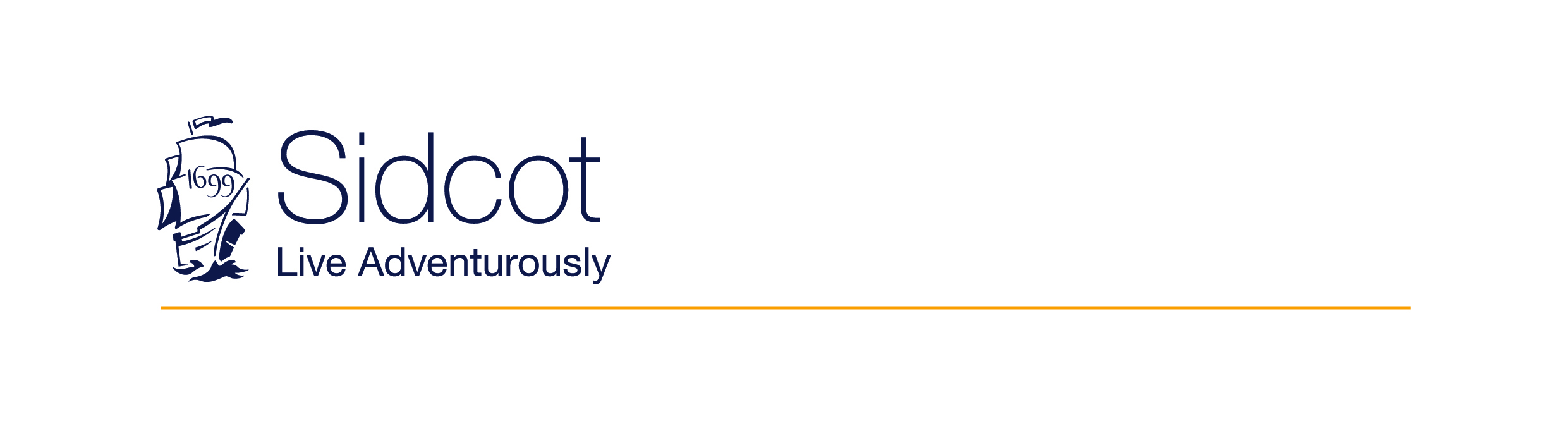 RECRUITMENT PRIVACY NOTICESidcot SchoolData Protection Privacy Notice (Recruitment)This notice explains what personal data (information) we will hold about you, how we collect it, and how we will use and may share information about you during the application process. It applies to all individuals applying for a position at the School, including positions as a member of staff (full time or part time), contractors, workers, governors, volunteers and peripatetic staff. It also applies to individuals we will contact in order to find out more about our job applicants, including referees, or those that are provided by job applicants as an emergency contact. We are required to notify you of this information under data protection legislation. Please ensure that you read this notice (sometimes referred to as a ‘privacy notice’) and any other similar notice we may provide to you from time to time when we collect or process personal information about you.Who collects the informationSidcot School (‘School’) is a ‘controller’ and gathers and uses certain information about you. The School’s contact details are as follows:Address:  Sidcot School, Oakridge Lane, Winscombe, North Somerset, BS25 1PDTelephone Number:  01934 843102Email:  info@sidcot.org.ukData protection principlesWe will comply with the data protection principles when gathering and using personal information, as set out in our School Privacy Notice and E-Safety Policies.About the information we collect and holdThe table in Part 1 of the Schedule below summarises the information we collect and hold, up to and including the shortlisting stage of the recruitment process, how and why we do so, how we use it and with whom it may be shared.The table in Part 2 of the Schedule below summarises the additional information we collect before making a final decision to recruit, i.e. before making an offer of employment unconditional, how and why we do so, how we use it and with whom it may be shared.We seek to ensure that our information collection and processing is always proportionate and necessary for specific legitimate purposes. We will notify you of any changes to information we collect or to the purposes for which we collect and process it.Where information may be heldInformation may be held on school premises in our filing systems and on our servers. It may also be held by third party agencies, service providers and representatives.How long we keep your informationWe keep the personal information that we obtain about you during the recruitment process for no longer than is necessary for the purposes for which it is processed. How long we keep your information will depend on whether your application, or the application you are supporting (e.g. as a referee) is successful and you (the job applicant) become employed by us, the nature of the information concerned and the purposes for which it is processed.We will keep recruitment information (including interview notes) for no longer than is reasonable, taking into account the limitation periods for potential claims such as race or sex discrimination (as extended to take account of early conciliation), after which they will be destroyed. This is likely to be for six months from the communication of the outcome of the recruitment exercise which takes account of both the time limit to bring claims and for claims to be received by the School. If there is a clear business reason for keeping recruitment records for longer than the recruitment period, we may do so but will first consider whether the records can be pseudonymised, and the longer period for which they will be kept.If you are an applicant and your application is successful, we will keep only the recruitment information that is necessary in relation to your employment. For further information, see School Privacy Notice and Digital Security Policy.Your DATA rights to correct and access your information and to ask for it to be erasedPlease contact our Head of IT Services with responsibility for data protection can be contacted as detailed under 1 above if you would like to correct or request access to information that we hold relating to you or if you have any questions about this notice. You also have the right to ask for information we hold and process to be erased (‘the right to be forgotten’) or not used in certain circumstances. Our Head of IT Services with responsibility for data protection will provide you with further information about your data rights, if you ask for it. You may also want to read School Privacy Notice and Digital Security Policy which provides more detail on this.Keeping your personal information secureWe have appropriate security measures in place to prevent personal information from being accidentally lost, or used or accessed in an unauthorised way. This includes personal information being locked away, password protected or encrypted. We limit access to your personal information to those who have a genuine business need to know it. Those processing your information will do so only in an authorised manner and are subject to a duty of confidentiality.We also have procedures in place to deal with any suspected personal data breach. We will notify you and any applicable regulator of a suspected data security breach where we are legally required to do so.How to complainWe hope that our Head of IT Services with responsibility for data protection] can resolve any query or concern you raise about our use of your information. If not, you can contact the Information Commissioner’s Office at https://ico.org.uk/concerns/ or telephone 0303 123 1113 for further information about your rights and how to make a formal complaint.Up to and including the shortlisting stageBefore making a final decision to recruitYou are required (by law or in order to enter into your contract of employment) to provide the categories of information marked ‘☐’ above to us to enable us to verify your right to work and suitability for the position.* Further details on how we handle sensitive personal information and information relating to criminal convictions and offences are set out in our Recruitment, Selection and Disclosure Policy and Procedure, Policy on Ex-Offenders, School Privacy Notice and Digital Security Policy available from the School’s Data Protection Lead:  Head of IT Services, dpl@sidcot.org.uk, 01934 845 241The information we collectHow we collect the informationWhy we collect the informationHow we use and may share the informationYour name and contact details (i.e. address, home and mobile phone numbers, email address)From youLegitimate interest: to carry out a fair recruitment processLegitimate interest: to progress your application, arrange interviews and inform you of the outcome at all stagesTo enable HR personnel or the manager of the relevant department to contact you to progress your application, arrange interviews and inform you of the outcomeTo inform the relevant manager or department of your applicationDetails of your qualifications, experience, employment history (including job titles, salary and working hours) and interestsFrom you, in the completed application form and interview notes (if relevant)Legitimate interest: to carry out a fair recruitment processLegitimate interest: to make an informed decision to shortlist for interview and (if relevant) to recruitTo make an informed recruitment decisionBoth the person making the shortlisting decision and, if you are invited for interview, the interviewer will receive these details.Your racial or ethnic origin, sex and sexual orientation, religious or similar beliefsFrom you, in a completed anonymised equal opportunities monitoring formTo comply with our legal obligations and for reasons of substantial public interest (equality of opportunity or treatment)To comply with our equal opportunities monitoring obligations and to follow our equality and other policiesFor further information, see * belowDetails of your refereesFrom your completed application formLegitimate interest: to carry out a fair recruitment processIn the regulated sector, to comply with our legal obligations to request referencesTo carry out a fair recruitment processTo comply with legal/regulatory obligationsInformation shared with relevant managers, HR personnel and the refereeThe information we collectHow we collect the informationWhy we collect the informationHow we use and may share the informationInformation about your previous academic and/or employment history, including details of any conduct, grievance or performance issues, appraisals, time and attendance, from references obtained about you from previous employers and/or education providers ☐From your referees (details of whom you will have provided)Legitimate interest: to make an informed decision to recruitTo comply with our legal obligationsLegitimate interests: to maintain employment records and to comply with legal, regulatory and governance obligations and good employment practiceTo obtain the relevant reference about youTo comply with legal/regulatory obligationsInformation shared with relevant managers and HR personnelInformation regarding your academic and professional qualifications ☐From you, from your education provider, from the relevant professional bodyLegitimate interest: to verify the qualifications information provided by youTo make an informed recruitment decisionInformation regarding your criminal record, in criminal records certificates (CRCs) and enhanced criminal records certificates (ECRCs) in accordance with the Rehabilitation of Offenders Act 1974 (Exceptions) Order 1975 (as amended) ☐From the Disclosure and Barring Service (DBS)To perform the employment contractTo comply with our legal obligationsLegitimate interest: For reasons of substantial public interest (preventing or detecting unlawful acts, and protecting the public against dishonesty)To make an informed recruitment decisionTo carry out statutory checksInformation shared with DBS and other regulatory authorities as requiredFor further information, see * belowYour nationality and immigration status and information from related documents, such as your passport or other identification and immigration information ☐From you and, where necessary, the Home OfficeTo enter into/perform the employment contractTo comply with our legal obligationsLegitimate interest: to maintain employment recordsTo carry out right to work checksInformation may be shared with the Home OfficeA copy of your driving licence ☐From youTo enter into/perform the employment contractTo comply with our legal obligationsTo comply with the terms of our insuranceTo make an informed recruitment decisionTo ensure that you have a clean driving licenceInformation may be shared with our insurer